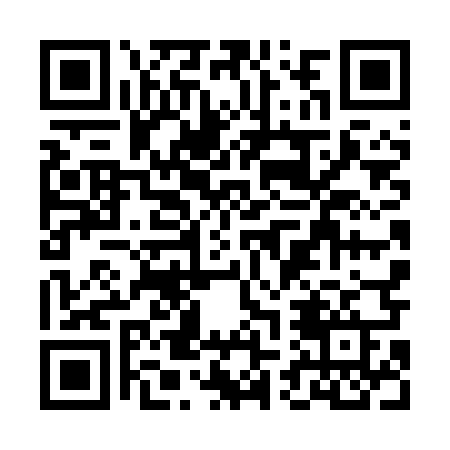 Prayer times for Sierzputy Mlode, PolandWed 1 May 2024 - Fri 31 May 2024High Latitude Method: Angle Based RulePrayer Calculation Method: Muslim World LeagueAsar Calculation Method: HanafiPrayer times provided by https://www.salahtimes.comDateDayFajrSunriseDhuhrAsrMaghribIsha1Wed2:174:5812:295:388:0110:322Thu2:164:5612:295:398:0310:343Fri2:154:5412:295:408:0510:354Sat2:144:5212:295:418:0710:355Sun2:134:5012:295:428:0810:366Mon2:134:4812:295:438:1010:377Tue2:124:4612:295:448:1210:388Wed2:114:4412:295:468:1410:389Thu2:104:4312:285:478:1510:3910Fri2:104:4112:285:488:1710:4011Sat2:094:3912:285:498:1910:4012Sun2:084:3712:285:508:2010:4113Mon2:084:3612:285:508:2210:4214Tue2:074:3412:285:518:2410:4315Wed2:064:3212:285:528:2510:4316Thu2:064:3112:285:538:2710:4417Fri2:054:2912:285:548:2810:4518Sat2:044:2812:295:558:3010:4519Sun2:044:2612:295:568:3110:4620Mon2:034:2512:295:578:3310:4721Tue2:034:2412:295:588:3510:4722Wed2:024:2212:295:598:3610:4823Thu2:024:2112:296:008:3710:4924Fri2:014:2012:296:008:3910:4925Sat2:014:1812:296:018:4010:5026Sun2:014:1712:296:028:4210:5127Mon2:004:1612:296:038:4310:5128Tue2:004:1512:296:048:4410:5229Wed2:004:1412:306:048:4610:5330Thu1:594:1312:306:058:4710:5331Fri1:594:1212:306:068:4810:54